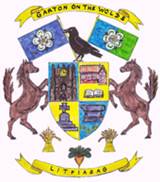 Garton on the Wolds Parish Councilgartonparishcouncil.eastriding.gov.ukClerk:  Catherine Simpson, 19 Princess Road, Market Weighton, York, YO43 3BX29th September 2022Dear CouncillorYou are hereby summoned to attend a meeting of Garton on the Wolds Parish Council at 19:15 on Thursday 6th October 2022 in the school, Station Road, Garton on the Wolds.Members of the public are welcome to attend the meeting and may address the council during the Public Participation period.  An agenda for the meeting is shown below.Yours sincerelyCatherine Simpson	Catherine SimpsonClerk of the CouncilAGENDAWelcome & recording declaration.Public Open Forum – to note that the meeting is temporarily suspended for a period of up to 15 minutes to allow for a period of public participation during which members of the public may address the Council on any matter affecting the parish.  Please note that this is not a period for discussion.To receive apologies and approve reasons for absence.Declarations of Interest:To record declarations of Pecuniary/non-pecuniary interests by any member of the Council in respect of the agenda items listed below.  Members declaring interests should identify the agenda item and type of interest being declared.To note dispensations given to any member of the Council in respect of the agenda items listed below:Minutes:to discuss any issues or observations from the minutes of the following meeting(s)Meeting 8th September 2022to adopt the minutes from the above meeting as a true recordCo-option to fill current vacancies.Finance:To approve the following payments:To review and approve the accounts for September and sign the bank reconciliation(s).To discuss draft budget for 2023/24.Planning: to approve or otherwise the planning applications listed below:To receive reports / discuss the following issues:Village maintenance: to discuss any issues.To agree or otherwise to engage ERYC to deal with the rat problem at the pond.To agree the winter planting budget.Update from Cllr. Bell on the drain issue.Highways: to receive any updates on the following:Speeding through the villageGreen lanes – enforcement of TROs.Telephone box and defibrillator - to receive the monthly inspection report.External meetings: to receive reports if applicable.Elmswell Hall open day project – to receive an update if available.Broadband – to discuss the possibility of getting full fibre in the village.Tree planting – to receive an update on the Sledmere Road tree initiative.Administration: Fracking – to discuss in light of the Government plans to remove the moratorium.	Correspondence – for information purposes onlyCouncillors’ exchange and agenda items for next meetingTo note that the next meeting will take place on the 3rd November 2022 in the school.To resolve that due to the confidential nature of the business to be transacted, the press and public are excluded from the remainder of the meeting (Section 1(2), Public Bodies Admissions to Meetings Act 1960):To discuss meeting etiquette.Alison Botten£82.99Reimbursement for flowers and bulbs